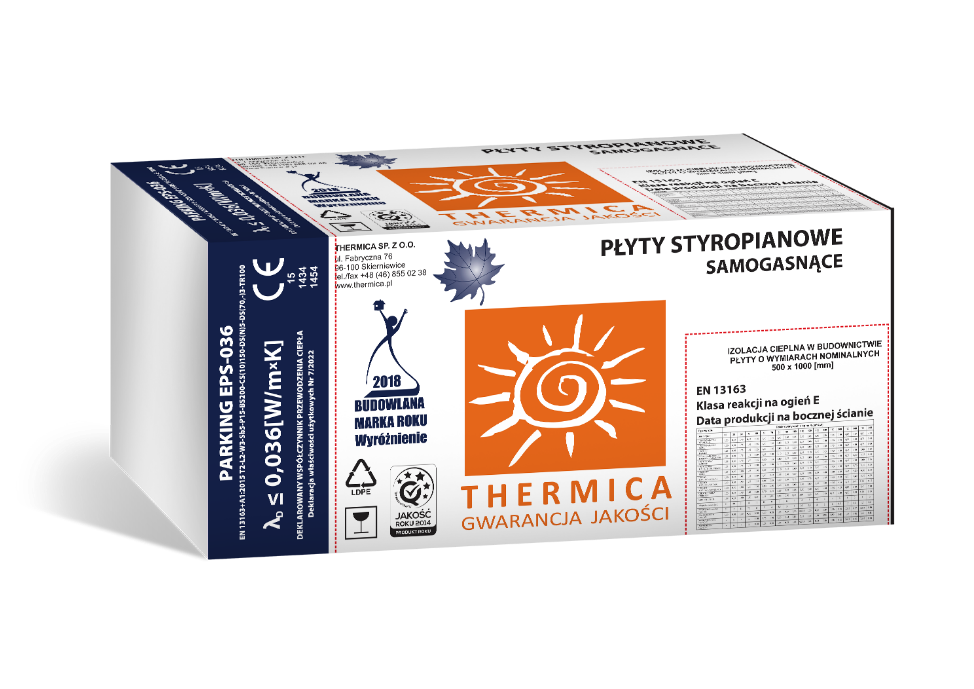 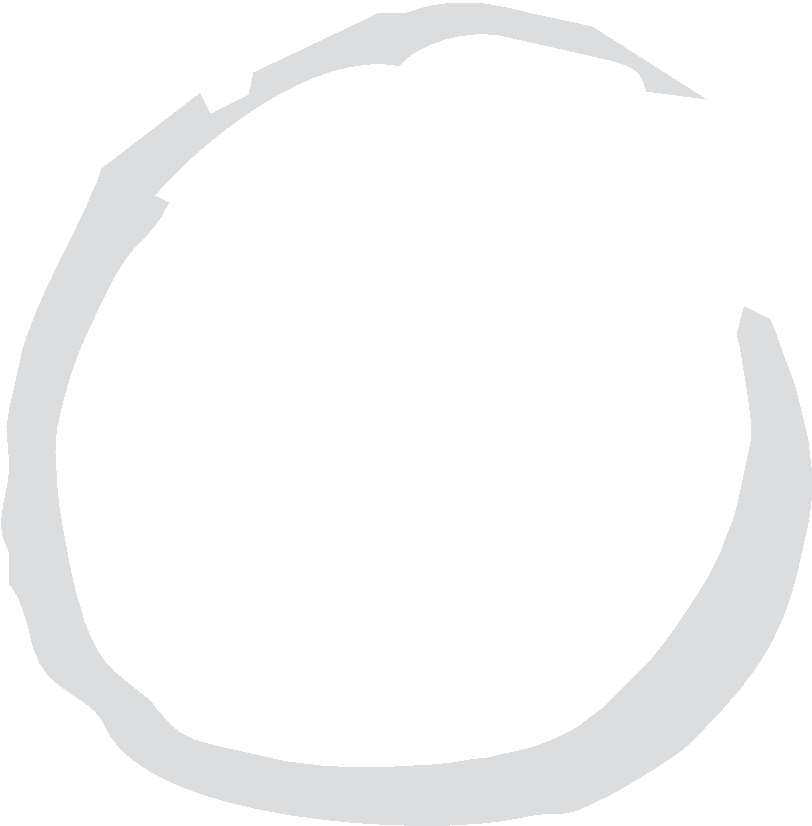 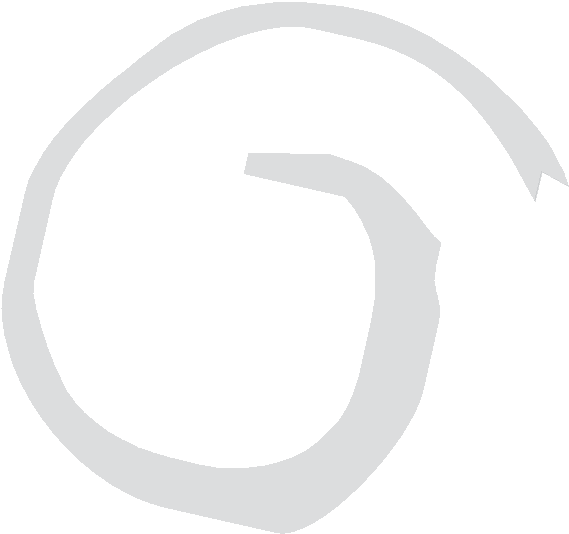 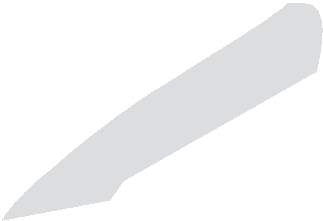 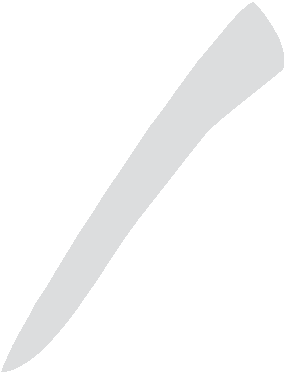 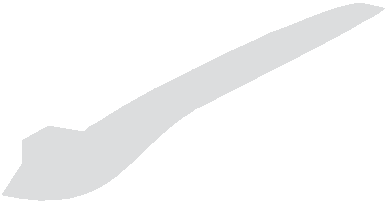 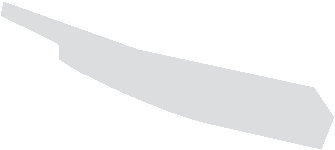 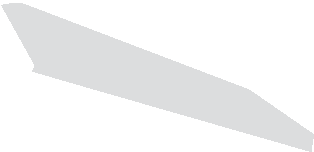 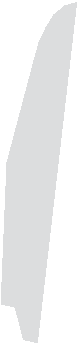 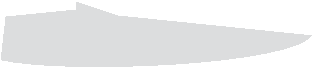 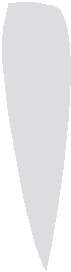 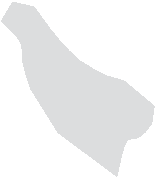 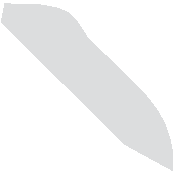 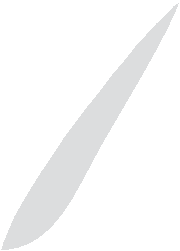 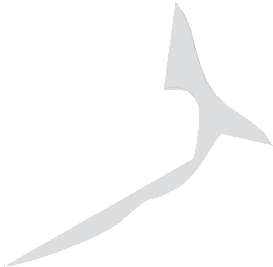 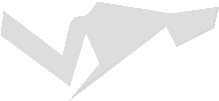 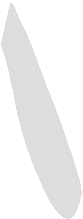 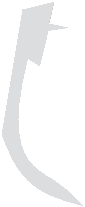 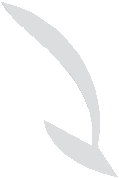 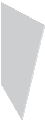 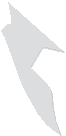 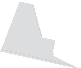 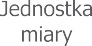 STANDARDOWE PŁYTY STYROPIANOWE                PARKING EPS-036   OPIS	Płyty styropianowe PARKING EPS-036 oznaczone są poniższym kodem wg normy EN 13163+A1:2015 EPS-EN 13163+A1:2015 T2-L2-W3-Sb5-P15-BS200-CS(10)150-DS(N)5-DS(70,-)3-TR100Są to płyty o wysokich parametrach izolacyjnych, produkowane metodą spieniania polistyrenu i przeznaczone do wykonywania izolacji cieplnych podłóg przemysłowych, garaży i parkingów. Płyty mogą być produkowane w wersji z bokami płaskimi lub frezowanymi.   ZASTOSOWANIE	podjazdy,ocieplenie wieńców,ocieplenie nadproży i innych mostków termicznych,parkingi,garaże,podłogi przemysłowe (hale przemysłowe, magazynowe),izolacja cieplna ścian poniżej poziomu gruntu,pod pokrycie dachówką,wypełnienie konstrukcyjne nasypów drogowych.    DANE TECHNICZNE	Deklarowany opór cieplny RD dla poszczególnych grubości wyrobu	grubość (mm)	  10      20      30      40      50     60      70      80      90    100   110    120   130    140   150   160   170    180    190   200 	Opór cieplny RD (m2K/W)	 0,25  0,55   0,80   1,10    1,35  1,65   1,90    2,20    2,50  2,75   3,05  3,30   3,60  3,85  4,15  4,40  4,70   5,00    5,25 5,55Wymiary i pakowanie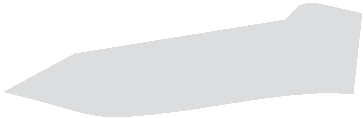 1 - badanie w 23oC, 50% wilgotności względnej, 2 - badanie w temperaturze 70oC przez 48 godzin, 3 - badanie w temperaturze 80oC przez 48 godzin pod obciążeniem 20 kPa   DOPUSZCZENIA	Deklaracja właściwości użytkowych nr 7/2022 z Normą EN 13163:2012+A1:2015Thermica Sp. z o.o. 05-552 Wólka Kosowska Łazy, ul. Łączności 1B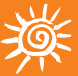 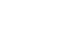 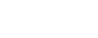 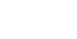 Zakład Produkcyjny96-100 SkierniewiceUl. Fabryczna 76tel/fax +48 46 855 02 38mobile +48 512 001 502email sekretariat@thermica.pl	www.thermica.pl102030405060708090100110120130140150160170180190200603020151210876655444333330,3000,3000,3000,3000,3000,3000,2800,2800,2700,3000,2750,3000,2600,2800,3000,2400,2550,2700,2850,300xxxxxxx0,2680,2580,2870,2630,2870,2480,2680,287xxxxx30,015,010,07,506,005,004,003,503,003,002,502,502,002,002,001,501,501,501,501,50xxxxxxx3,342,872,872,392,391,911,911,91xxxxxTypy płytTypy płytEPS200-036/EKSTRAEPS200-036/EKSTRAKod wyrobu (oznacza deklarowane poziomy lub klasy właściwości wyrobu)Kod wyrobu (oznacza deklarowane poziomy lub klasy właściwości wyrobu)EPS-EN 13163+A1:2015 T2-L2-W3-Sb5-P15-BS200-CS(10)150-DS(N)5-DS(70,-)3-TR100EPS-EN 13163+A1:2015 T2-L2-W3-Sb5-P15-BS200-CS(10)150-DS(N)5-DS(70,-)3-TR100Deklarowane właściwości wyrobu wg normy EN 13163:2012+A1:2015Wymagania lub tolerancjeWymagania lub tolerancjeDeklarowane właściwości wyrobu wg normy EN 13163:2012+A1:2015Kody klas lub poziomówWartościGrubość (klasa tolerancji wymiarów)[mm]T2+- 2Długość (klasa tolerancji wymiarów)[mm]L2+- 2Szerokość (klasa tolerancji wymiarów)[mm]W3+- 3Prostokątność na długości i szerokości (klasa tolerancji wymiarów)[mm/mm]Sb5+- 5/1000Płaskość (klasa tolerancji wymiarów)[mm]P15+- 15Poziomy wytrzymałości na zginanie[kPa]BS200>- 200Klasy stabilności wymiarowej w stałych normalnych warunkach laboratoryjnych 1[%]DS(N)5+- 0,5Poziomy stabilności wymiarowej w określonych warunkach temperatury i wilgotności 2[%]DS(70,-)3<- 3Naprężenie ściskające przy 10% odkształceniu[kPa]CS(10) 150>- 150Poziomy odkształcenia w określonych warunkach obciążenia ściskającego i temperatury3[%]DLT(1)5-< 5Deklarowany współczynnik przewodzenia ciepła[W/(m.K)][-]<- 0,036Deklarowany opór cieplny (zmienny wraz z grubością płyt)[m2 K/W]oznaczony na opakowaniuoznaczony na opakowaniuReakcja na ogieńOd A do FEuroklasaE